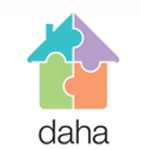 East of EnglandDomestic Abuse Housing Operational GroupDAHA are keen to give housing providers in the region the opportunity to share best practice and learn from each other and experts in the field about how to work with Domestic Abuse survivors with the ultimate aim to improve outcomes for their customers who are experiencing domestic abuse.The DA HOG began in September 2018 and meets quarterly:The group has clear learning aims and discusses themes related to housing and domestic abuse that are pertinent to the membersWe invite guest speakers from specialist agencies with the aim of sharing best practice and improving partnership workingThere are opportunities to networkThere is the opportunity to host the meeting in your own organisationThe next meeting will be on 12th June 10-12 at Cross Keys Homes, Shrewsbury Avenue, Peterborough PE2 7BZ. Mandy Geraghty, Service Manager for Refuge in Cambridgeshire is kindly talking about the services offered in Peterborough and Fenland (ideally located for referrals from Norfolk and Suffolk) We will also be joined by Elizabeth Filkin from the Employer’s Initiative on Domestic Abuse whose toolkit I circulated in February. They are a rapidly growing network of 245 companies and public sector organisations who have come together, to exchange information about best practice, and to encourage, promote and develop action to help staff who are enduring domestic abuse, or who are perpetrators. The fifth meeting will be on 11th September 10-12 at Clarion, Reed House, Meeting Room 2, Level 0, Peachman Way, Broadland Business Park, NORWICH, NR7 0WF. We will be joined by Marc Pigeon who has delivered the 'Working with DA Perpetrators multi-agency training for STADV' over many years.  Marc is also developing an online programme to support professionals who need to engage safely with their service users (tenants/residents) who are domestic abuse perpetrators, as well as offering direct DA prevention interventions to these known or suspected perpetrators. He is hoping to secure funding to pilot this with Housing Providers in Breckland in Norfolk and will update the meeting about progress made.  This will be followed by a DAHA workshop in the afternoon 1.30-4.30 on Risk Management. If anyone wishes to stay on for this please contact Nikki Zeferino below to book a space.Please get in touch if you have any queries, would like to suggest topics, book a place for any of the above or host future meetings. We are now looking for venues for December 2019, March and June 2020.nikki.zeferino@cambridgeshire.gov.ukFor information regarding DAHA accreditation contact:           s.crosby@standingtogether.org.uk